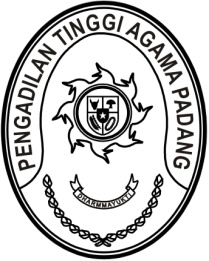 Nomor     	: W3-A/         /KP.04.5/12/2022	5 Desember 2022Lampiran	: -Perihal	:	Permintaan Saksi PelantikanYth. Drs. H. Syafri Amrul, M.H.I.Drs. H. Amridal, SH., M.A.Assalamu’alaikum, Wr. Wb.Dengan ini kami minta kesediaan Saudara sebagai Saksi pada acara Pelantikan Ketua Pengadilan Agama di Wilayah Pengadilan Tinggi Agama Padang, yang Insya Allah akan dilaksanakan pada:Hari/Tanggal	:	Jum’at/ 9 Desember 2022Jam	:	09.00 WIB s.d. selesai Tempat	:	Pengadilan Tinggi Agama Padang,			Jl. By Pass KM. 24, Anak Air, PadangPakaian 	:  Pakaian Sipil Lengkap (PSL)Demi kelancaran acara agar tetap memperhatikan protokol kesehatan dengan memakai masker, mencuci tangan dengan sabun dan menjaga jarak.Demikian disampaikan, atas kehadirannya diucapkan terima kasih.										Wassalam,										Ketua,										Dr. Drs. H. Pelmizar, M.H.I.			NIP. 195611121981031009